ExercisePublisher Screen OverviewFollow along with the video for an introduction to the Publisher 2016 screen elements.Take the time to open your Publisher 2016 program and click the View ribbon.Turn on the Boundaries, Guides, Rulers, Page Navigation and Scratch area buttons.  (picture below)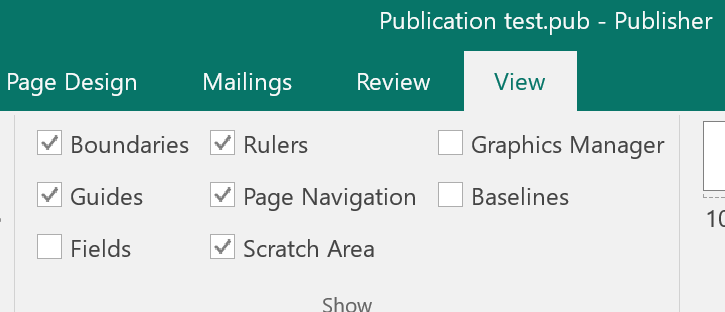 